BÀI 6: HỌC GÕ 10 NGÓNBàn phím máy tính:Hàng phím sốHàng phim trênHàng phím cơ sởHàng phím dướiHàng phím chứa các phím điều khiể và các phím đặc biệt: Ctrl, Alt, Spacebar.Hàng phím cơ sở là các phím xuất phát: Có 2 phím có gai là F và J là vị trí đặt 2 ngón tay trỏ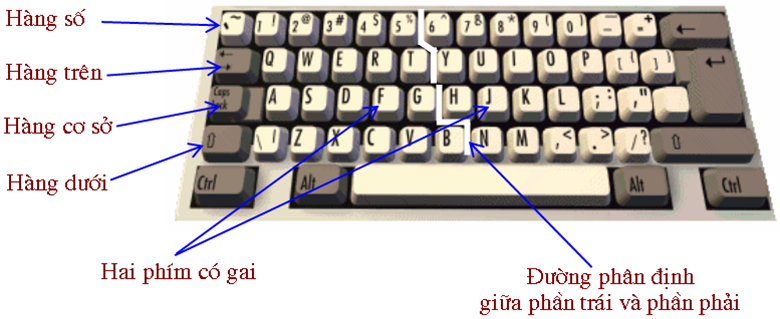 Ích lợi của việc gõ bàn phím bằng 10 ngón tayLợi ích của việc gõ bà phím bằng 10 ngón tay:Tốc độ gõ nhanh hơnGõ chính xác hơn;Ngoài ra, gõ bàn phím bằng mười ngón tay tạo tác phong làm việc và lao động chuyên nghiệp hơn với máy tínhTư thế ngồiNgồi thẳng lưngCách màn hình 40cmNhìn thẳng vào màn hình, có thể nhìn xuống. Không được nhìn lên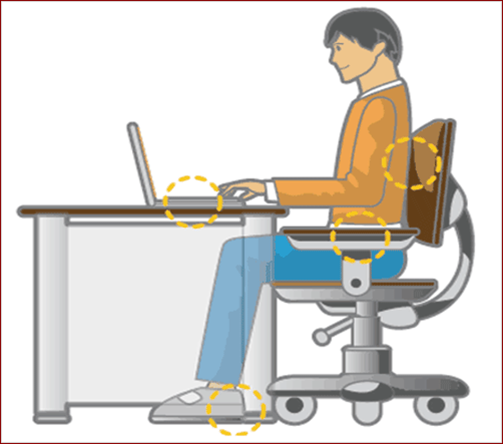 Luyện tậpCách đặt tay và gõ phímĐặt ngón tay trên bàn phím cơ sở;Nhìn thẳng vào màn hình;Gõ phím nhẹ nhưng dứt khoátMỗi ay chỉ gõ 1 sô phím nhất địnhLuyện gõ các phím hàng cơ sởCách đặt ngón tay trên hàng phím cơ sởTay trái:+ Ngón trỏ Đặt tại phím F(phím có gai). Đảm nhận hai phím F và G.+ Ngón giữa: Phím D+ Ngón kề út: Phím s+ Ngón út: Phím ATay phải:+ Ngón trỏ: Đặt tại phím J ( Phím có gai). Đảm nhận 2 phím J và H+ Ngón giữa: PHím K+ Ngón kề út: Phím L+ Ngón út: Phím ; (chấm phẩy)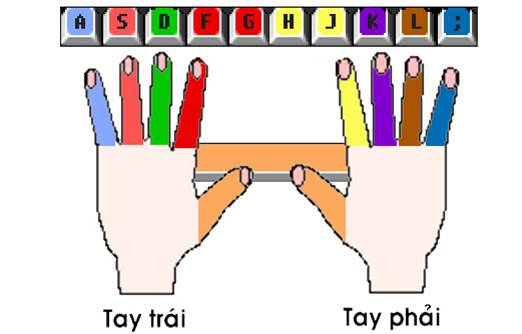 Gõ theo mẫu sau: ( bật CapsLock)AS AS AS SA SA SA AS SAFJ JF FJ JF FJ JF FJ JF FJDK KD DK KD DK KD DK KDLS SL LS SL LS SL LS SL G; ;G G; ;G ;G G; ;G G; ;G G;HA AH HA AH HA AH HA AHLuyện gõ các phím hàng trên:Vị trí các ngón tay đặt lên ác phím hàng trên:Tay trái:+ Ngón trỏ: hai phím R và T+ Ngón giữa: Đảm nhận phím E+ Ngón kề út: Đảm nhận phím W+ Ngón ut: Đảm nhận phím QTay phải:+ Ngón trỏ: Phím U và Y+ Ngón giữa: Đảm nhận phím I+ Ngón kề út: Đảm nhận phím O+ Ngón út: Đảm nhận phím P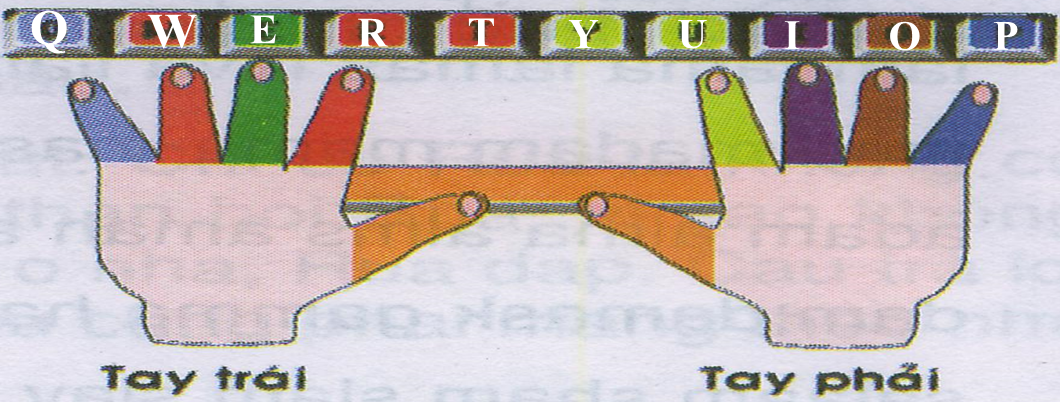 Gõ các phím theo mẫu sau:QW QW QW WQ WQ WQ QWUR UR UR RU RU RU RU UREI EI IE IE EI IE EI IE EI IE EITP TP PT PT TP PT TP TP PTOY OY YO YO OY OY YO OYLuyện gõ các phím hàng dướiVị trí các ngón tay đặt lên các phím hàng dướiTay trái:+ Ngón trỏ: Hai phím V và B+ Ngón giữ: Đảm nhận phím C+ Ngón kề út: Đảm nhận phím X+ Ngón út: Đảm nhận phím ZTay phải+ Ngón trỏ: Hai phím N và M+ Ngón giữa: Dấu phẩy (,)+ Ngón kề út: Dấu chấm (.)+Ngón út: Đảm nhận phím /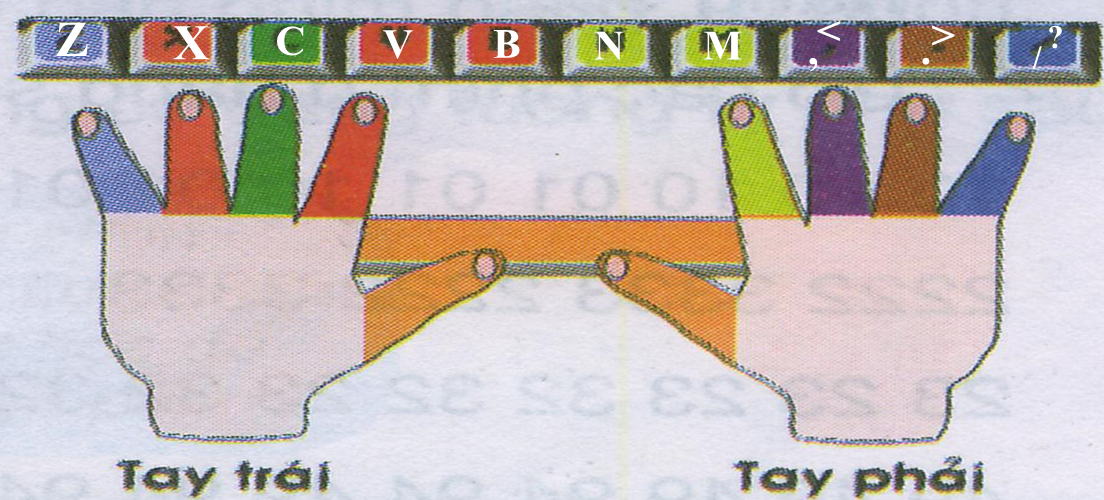 Gõ các phím theo mẫu sau:XM MX XM MX MX XM MXC, C, C, C, C, ,C C, ,C C, B,B,B,B,B,B,B,,B,B,B,B,BBV BV VB VB BV BV VB VN NV VN NV NV VN NVLuyên gõ các phím hàng sốGõ các phím theo mẫu sau10 10 01 10 01 10 10 2222 3333 2222 333323 23 32 32 23 32 23 3249 94 49 94 94 49 94 4986 68 86 68 68 86 68 8612 34 54 59 68 48 58 48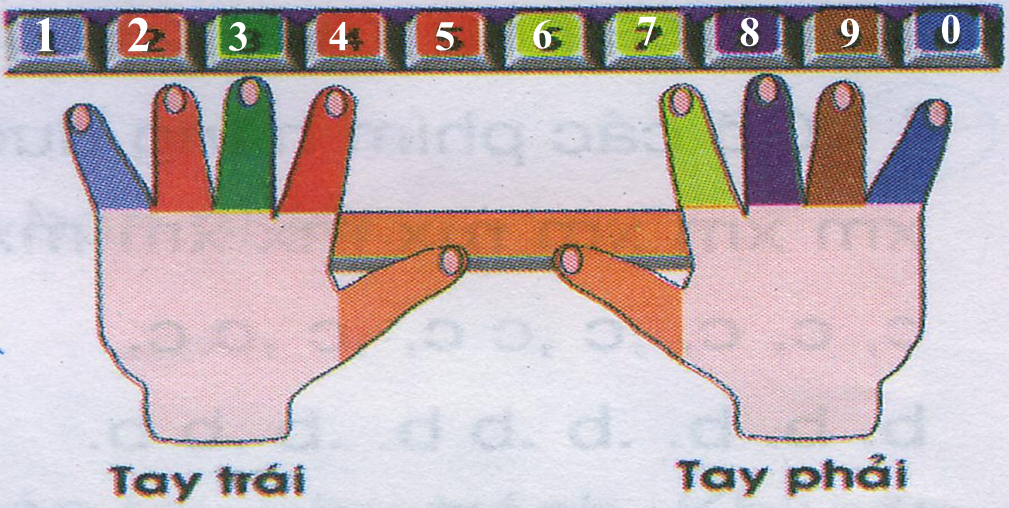 